QUYẾT ĐỊNHSỬA CHỮA, BỔ SUNG BẢN ÁN PHÚC THẨMTÒA ÁN NHÂN DÂN(2)...........- Căn cứ vào Điều 268 của Bộ luật tố tụng dân sự;- Xét cần sửa chữa, bổ sung bản án do(3).......... trong bản án số(4).../.../DSPT- ... ngày...tháng...năm...của Toà án nhân dân(5)  đã xét phúc thẩm vụ án dân sự về(6)......, giữa:Nguyên đơn: Ông (Bà)  Địa chỉ:  Bị đơn: Ông (Bà)  Địa chỉ:    Người có quyền lợi, nghĩa vụ liên quan: Ông (Bà)  Địa chỉ:  QUYẾT ĐỊNH:Sửa chữa, bổ sung Bản án số .../.../DSPT- ... ngày...tháng...năm...của Tòa án nhân dân …như sau:Tại dòng thứ… từ…, trang…của bản án đã ghi:(7) “    ”Nay sửa chữa, bổ sung như sau:(8)“    ”TÒA ÁN NHÂN DÂN...... (1)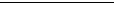 Số:..../QĐ-SCBSBACỘNG HÒA XÃ HỘI CHỦ NGHĨA VIỆT NAMĐộc lập - Tự do - Hạnh phúc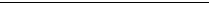 ..., ngày...... tháng ...... năm…Nơi nhận:- Ghi theo quy định tại Điều 315 của Bộ luật tố tụng dân sự;- Lưu hồ sơ vụ án.THẨM PHÁN - CHỦ TỌA PHIÊN TOÀ (9)(Ký tên, ghi rõ họ tên, đóng dấu)